Об итогах работы отдела опеки и попечительства администрации муниципального образования «Ленский район» за 2021 годГлавными задачами органа опеки и попечительства администрации  муниципального образования «Ленский район» является своевременное выявление детей-сирот и детей, оставшихся без попечения родителей, и организация их жизнеустройства. В Ленском районе проживает 36,5 тыс. жителей, из них детей и подростков от 0 до 17 лет – 9,017 тысяч, сохраняется стабильное количество детей – сирот и детей, оставшихся без попечения родителей, состоящих на учете подопечных, на конец года – 142 ребенка (2020 г. – 166), что составляет 1,6 % детского населения, из них: -  30 детей проживают в 13 приёмных семьях,   - 105 детей находится под опекой (попечительством); -  7 детей находится под предварительной опекой.За отчетный период было выявлено 21 несовершеннолетний ребенок, оставшихся без попечения родителей: из них 14 переданы под опеку (попечительство). 7 несовершеннолетних переданы под предварительную опеку.Социальная поддержка замещающих семейЕжемесячные компенсационные выплаты на содержание подопечных детей в 2021 году выплачивались на 142 ребенка, сумма пособия в среднем составДевочки до 7 лет – 16 525 руб.Девочки старше 11 лет – 23 493 руб.Мальчики до 7 лет – 16 639 руб. Мальчики старше 11 лет – 21 692 руб.При определении ребенка-сироты или ребенка, оставшегося без попечения родителей, в семью выплачиваются следующие пособия:единовременные пособия в размере 28 756,0 руб. (выплачены 20 опекунам (попечителям);единовременные дополнительные выплаты в размере 26 440,85 руб. (выплачены 21 опекунам (попечителям), приемным родителям);За счет средств субвенций Республики Саха (Якутия) в течение текущего года бесплатным проездом в городском транспорте, а также проездом к месту обучения и обратно к месту жительства воспользовались 44 подопечных ребенка. За счет средств муниципального бюджета детям-сиротам и детям, оставшимся без попечения родителей, приемным семьям оказаны следующие меры социальной поддержки:- произведена компенсация денежных средств на проезд к месту отдыха и оздоровления 36 гражданам из категории несовершеннолетних, совершеннолетних недееспособных подопечных, приемных родителей, -  оплачен проезд к месту обучения и обратно к месту жительства 8 студентам,- выплачены средства в размере 4000 рублей выпускникам детских садов и школ района. В целом на указанные мероприятия в муниципальной программы было предусмотрено чуть более 1 200 000 рублей.Для лиц, из числа детей-сирот и детей, оставшихся без попечения родителей, приобретено 14 квартир на общую сумму 27 301 064 рублей. Таким образом, все граждане, состоящие в очереди на получение жилья в 2021 году, были обеспечены  жилыми помещениями.В целях реализации статей 127 и 146 Семейного кодекса Российской Федерации в части подготовки лиц, желающих принять на воспитание в свою семью ребенка, в 2021 году 6 граждан прошли обучение в «Школе приемных родителей» и получили Свидетельства о прохождении подготовки лиц, желающих принять на воспитание в семью ребенка, оставшегося без попечения родителей на территории Российской Федерации.В целях защиты прав детей в возрасте до 18 лет и лиц из числа детей-сирот и детей, оставшихся без попечения родителей, за отчетный период 16 родителей лишены родительских прав в отношении 19 детей, 8 родителей ограничены в родительских правах в отношении 13 несовершеннолетних. В общей сложности за отчетный период специалисты отдела приняли участие в 141 судебном заседании, представляя интересы несовершеннолетних и недееспособных граждан в качестве истцов, ответчиков, третьих лиц и законных представителей. В 2021 году в интересах несовершеннолетних было рассмотрено и подготовлено 133 распоряжений на сделку с имуществом несовершеннолетних, 77 разрешений на снятие денежных средств с лицевых счетов, принадлежащих несовершеннолетним, было выдано 42 разрешения на трудоустройство несовершеннолетних. 	Специалистами отдела осуществляется контроль деятельности опекунов (попечителей) и приемных родителей, органы опеки и попечительства также ведут учет несовершеннолетних, контролируя их жилищно-бытовые условия и условия воспитания, состояние здоровья, получение образования, организацию досуга и многое другое.Ежегодно несовершеннолетние, находящиеся под опекой (попечительством), и переданные на воспитание в приемные семьи, проходят всестороннее медицинское обследование (диспансеризацию) врачами-педиатрами и другими специалистами.Также на учете в отделе опеки и попечительства на 30 декабря 2021 года состоит 34 совершеннолетних недееспособных граждан. За условиями их проживания осуществляется регулярный контроль. В 2021 году 3 приемных семьи приняли участие в съемках телевизионного проекта международного фонда «Дети Саха- Азия»На основании вышеизложенного, глава муниципального образования п о с т а н о в и л:1. Информацию «Об итогах работы отдела опеки и попечительства за 20201 год» принять к сведению.2. Начальнику отдела опеки и попечительства (Селиванова Т.А.) проводить работу отдела опеки и попечительства в соответствии с утвержденным планом работы управления социального развития на 2022 год.3. Главному специалисту управления делами (Иванская Е.С.) разместить постановление «Об итогах работы отдела опеки и попечительства за 2021 год» на официальном сайте  муниципального образования «Ленский район».4. Контроль исполнения настоящего постановления возложить на заместителя главы по социальным вопросам Евстафьеву Н.Н.	Глава 							Ж.Ж. АбильмановМуниципальное образование«ЛЕНСКИЙ РАЙОН»Республики Саха (Якутия)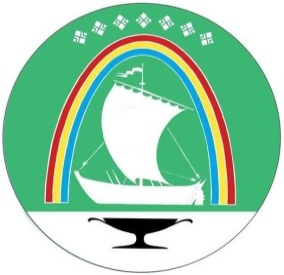 Саха Өрөспүүбүлүкэтин «ЛЕНСКЭЙ ОРОЙУОН» муниципальнайтэриллиитэПОСТАНОВЛЕНИЕ                  УУРААХг. Ленск                      Ленскэй кот «22» __февраля__2022 года                                    № ___01-03-76/2___от «22» __февраля__2022 года                                    № ___01-03-76/2___